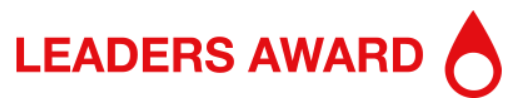 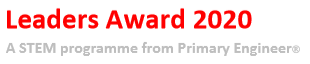 Monday 1st March 2021Dear Parents/Guardians, We are excited to announce that we are taking part in the Primary Engineer Leaders Awards.  The competition will be challenging primary pupils in our region to research engineering, interview inspiring engineers and answer the question “If you were an engineer – what would you do?”This is a fantastic opportunity to engage our pupils with real engineers who will convey the importance of Science, Technology, Engineering and Mathematics (STEM) in their daily lives.  Pupils will be able to let their creativity run free and draw and write about how they interpret the question and come up with inventions and ideas. We have had the opportunity to interview an engineer via a web chat and we would love it if you could now support your child to come up with their own invention for a solution to a problem that doesn’t already exist. Their design must be drawn and labelled on the sheet attached along with a letter.Engineers will be reading all of the pupils’ letters. Letters should only cover one side of an A4 piece of paper. Every year a selection of entries are chosen to be built by engineers. This letter helps the engineers in their choice. The letter must be written by the child and must tell us… • What problem does the invention solve? • Why did they think it is a problem? • How does the solution work? • Who or what benefits from the invention? • Why should their invention be built as a prototype? • Why is their solution special? • Who or what was their inspiration to invent this solution?Entries must be returned to school by no later than Friday 12th March to enable us to fill out the necessary paperwork and send the ideas to the engineers by the deadline date. We cannot wait to see what inventions your child will come up with!Kind Regards,Mrs Finnigan Key Stage 1 Manager and Science Lead